Проект развитие речи у детей посредством игры.«Игра игрой сменяется, речь наша развивается»Подготовила воспитатель: Павленко Т.М. ВведениеОсновной вид деятельности детей дошкольного возраста – игра. Творческая деятельность ребёнка проявляется, прежде всего, в игре. Игра, протекающая в коллективе, предоставляет исключительно благоприятное условие для развития языка. Игра развивает язык, а язык организует игру. Играя, ребёнок учится, а ни одно учение немыслимо без помощи основного учителя – языка.Игра – это не просто развлечение, это творческий, вдохновенный труд ребёнка, его жизнь. В процессе игры ребёнок познаёт не только окружающий мир, но и самого себя, своё место в этом мире, накапливает знания, осваивает язык, общается.Своевременное и полноценное формирование речи ребенка в дошкольном возрасте является основным условием его нормального развития.Тип проекта: обучающий, игровой.Продолжительность проекта: краткосрочный (октябрь, ноябрь, декабрь)Участники проекта: дети, воспитатель, родители.Возраст детей: средний (4-5 лет)Проблема: низкий уровень активного словарного запаса детей.АктуальностьВ условиях современности одной из главных задач дошкольного образования является создание благоприятных условий для развития детей в соответствии с их возрастными и индивидуальными особенностями. Дети, не получившие в дошкольном возрасте соответствующее речевое развитие, с большим трудом навёрстывают упущенное в будущем.  И ведь не секрет, что в настоящее время все больше детей имеют речевые проблемы. Этот пробел влияет и на дальнейшее развитие детей. Своевременное и полноценное формирование речи, обогащение словарного запаса в дошкольном детстве является основным условием нормального развития. И поэтому так актуальна на сегодня задача речевого развития детей и развитие словаря.Цель: Развивать речь детей, формировать и обогащать их словарный запас через игровую деятельность.Задачи:- произвести отбор игр по развитию речи и формированию словаря детей;- создать условия для игровой деятельности детей в группе и на участке.Методы проекта: наглядные, словесные, игровые.В проекте представлены такие виды игровой деятельности как:Дидактические игры, подвижные игры, театрализованные игры, сюжетно-ролевые игры.Предполагаемый результатРазвитие предметно-пространственной среды – пополнение играми. При систематической работе по данному проекту значительно увеличится словарь детей, речь станет предметом активности детей, дети начнут активно сопровождать свою деятельность речью. В результате работы у детей повысится словарный запас, обогатится речь.Перспективное планированиеЛитература:Программа дошкольного образования «От рождения до школы» под редакцией Н.Е. Вераксы, Т.С.Комаровой, М.А. Васильевой.Г.С. Швайко «Игры и игровые упражнения для развития речи»;А.К. Бондаренко «Словесные игры в детском саду»;Л.В. Артемова «Театрализованные игры дошкольников»;В.В. Коноваленко, С.В. Коноваленко «Развитие связной речи»;Е.А. Тимофеева «Подвижные игры»;А.Е. Антипина «Театрализованная деятельность в детском саду»;А.К. Бондаренко «Дидактические игры в детском саду»;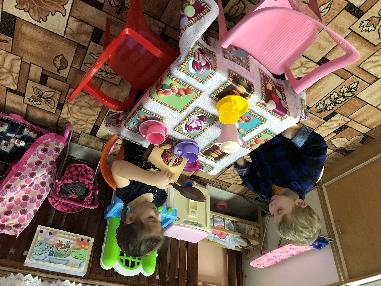 СЮЖЕТНО-РОЛЕВАЯ ИГРА: «СЕМЬЯ»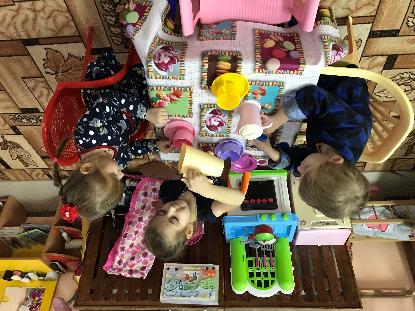 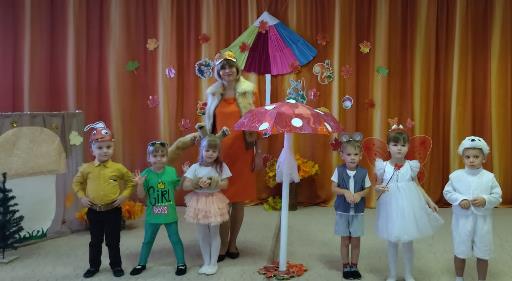 ИГРА ДРАМАТИЗАЦИЯ: «ПОД ГРИБОМ»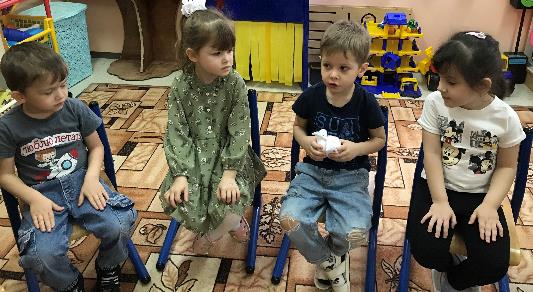 С ДИДАКТИЧЕСКАЯ ИГРА: «СКАЖИ ЛАСКОВО»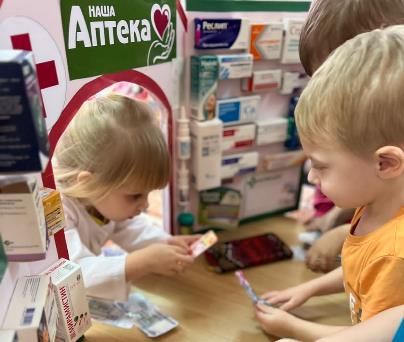 СЮЖЕТНО-РОЛЕВАЯ ИГРА: «АПТЕКА»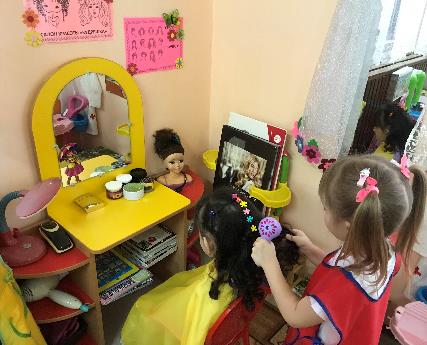 СЮЖЕТНО-РОЛЕВАЯ ИГРА: «САЛОН КРАСОТЫ»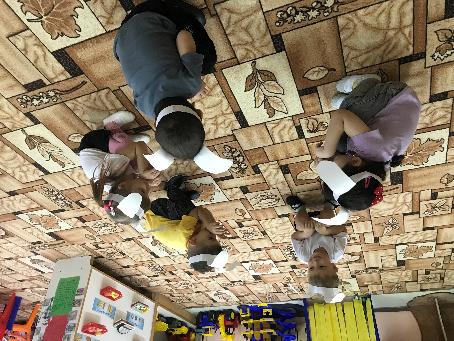 ПОДВИЖНАЯ ИГРА: ЗАЙКА БЕЛЕНЬКИЙ СИДИТ»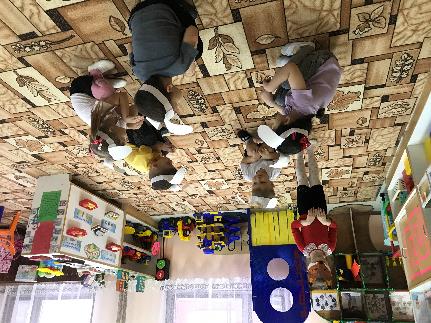 МесяцДидактические игрыПодвижные игрыТеатрализованные игрыСюжетно – ролевые игрыоктябрь «Назови одним словом»«Горячо - холодно»«Что лишнее?»«У медведя во бору»«По ровненькой дорожке» «Зайка беленький сидит»Игра-драматизация «Репка»«Семья»ноябрь«Кто что делает?»«Что бывает круглым?»«Лови да бросай, цвета называй»«Лохматый пёс»«Пузырь» «Хитрая лиса»Игра-драматизация «Под грибом»«Салон красоты»декабрь«Скажи ласково»«Кто как голос подаёт?» «Мама и детеныш»«Мышеловка» «Зайцы и волк»Игра-драматизация «Колобок»«Аптека»